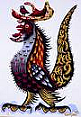    Collège Jean Lurçat19, rue Georges Bourgoin     78260 ACHERES   Tél : 01 39 11 01 06   Fax : 01 39 11 69 65          0783248 G         Vous avez choisi de soutenir le Collège Jean Lurçat et nous vous en remercions vivement.Pour pouvoir vous envoyer votre reçu libératoire justifiant de votre versement, merci de nous retourner ce formulaire complété par mail à : int.0783248g@ac-versailles.frIdentité de l’entreprise :Raison Sociale : ………………………………………………………………………………………………………………………..SIRET : …………………………………………………………………………………………………………………………………….Adresse : …………………………………………………………………………………………………………………………………..Code postal : …………………………………………………………………………………………………………………………….Ville : ……………………………………………………………………………………………………………………………………….Nom et prénom du contact : …………………………………………………………………………………………………..Téléphone : …………………………………………………………………………………………………………………………….Mail : ……………………………………………………………………………………………………………………………………..Montant du versement : ……………………………………………………€Modalités de versement : □ par chèque			□ par virement (IBAN : FR76 1007 1780 0000 0010 0625 544 BIC : TRPUFRP1)BORDEREAU DE VERSEMENT TAXE D’APPRENTISSAGE 2023